Предмет:Окружающий природный  мир.Тема: Домашние животные – овца, лошадь.Составить описательный рассказ о домашнем животном по плану. 1.Кто это?2. Где живет?3.Каков внешний вид?4. Какие имеет повадки?5.Чем питается?6.Какую пользу приносит?7.Кто у него детеныши?Дидактическая играХвост собаки – собачий хвост.Молоко коровы – коровье молоко.Грива льва - …Копыта лошади - …Шерсть кролика - …Усы кошки - …Следы зайца - …Горб верблюда - …Знать: звук О - гласный, мы его обозначаем (нарисовать)Хлопни в ладоши, когда услышишь слово со звуком «О": осень, кусты, окна, Оля, игра, аист, облако, кино, сумка, дом, рыба, кошка, ослик,Преврати длинные слова в короткие /по образцу/ : носик- нос, домик- дом, лобик-…, сомик-.., нолик-.., столик-.., зонтик-.., котик-.., шовчик-.., слоник-.., ротик-…Выбери из ряда слово со звуком «О»:усы-осы,сон-сын,астры-острый, кости- кисти,дам-дом-дымВспомни и назови три слова, начинающиеся со звука «О».Выучи скороговорки:Ой! Оса кусает больно!Оля очень недовольна». Игровое упражнение «Говори - не торопись, но смотри не ошибись?» Чей нос - у собаки (собачий)Чья голова - у кошки (кошачья)Чей нос - у кошкиЧьи глаза - у коровыЧья голова - у коровыЧей хвост - у лошадиЧьи глаза -у лошадиЧей хвост - у собакиЧей нос - у овцыЧья голова - у козыЧьи глаза - у козлаЧей хвост - у козла Игровое упражнение «Скажи наоборот» (ответы ребенка записать):Собака белая, а щенок черный.Корова большая, а теленокХвост у коровы длинный, а у свиньиШерсть у теленка гладкая, а у овцыБык трудолюбивый, а оселКапка чистая, а свиньяЛошадь высокая, а козаОбвести по точкам животных и раскрасить   – лошадь, овца.( Смотрите ниже)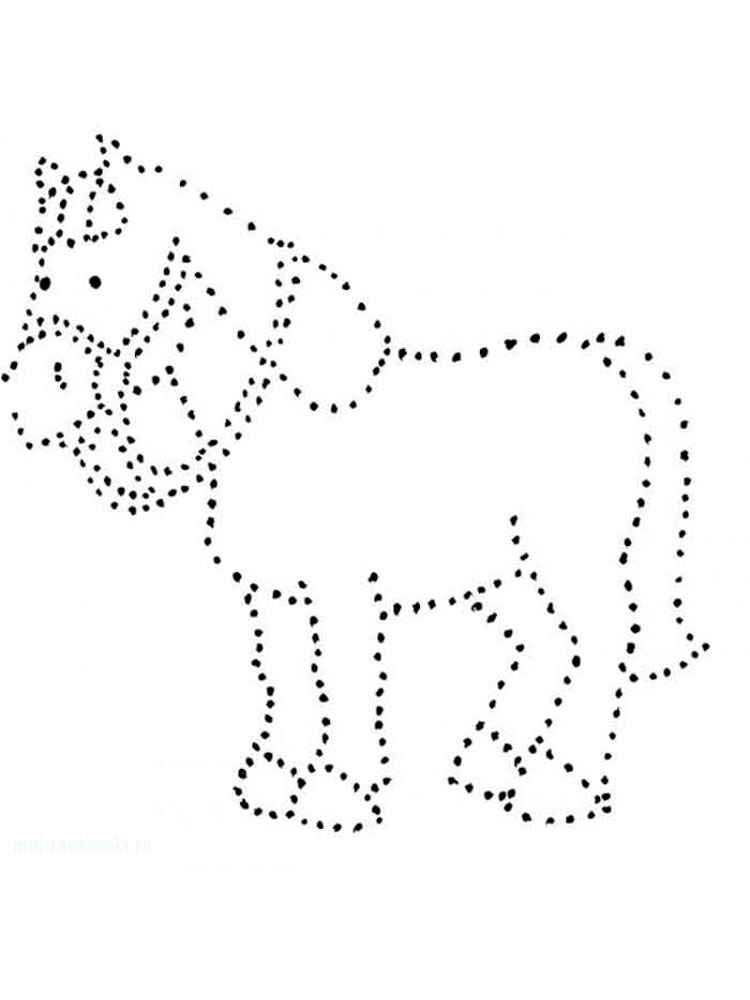 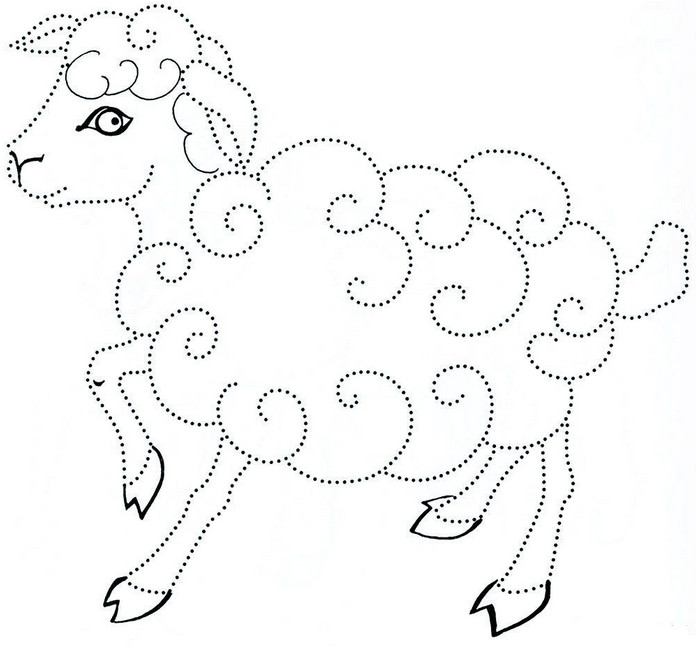 